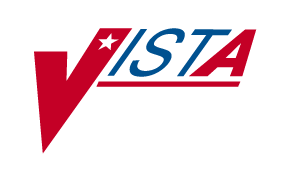 Inpatient MedicationsRelease NotesPSJ*5*315August 2016Department of Veterans AffairsProduct DevelopmentTable of Contents1.	Introduction	12.	Enhancements	13.	Associated Patches	14.	Menu Options	25.	New Prompt	26.	New Fields	27.	Modified Routines	28.	Hardware Interfaces	39.	Software Interfaces	310.	User Documentation	411.	New Service Request Tickets Resolved	4IntroductionThis document provides a brief description of new features of the enhancements to Bar Code Medication Administration (BCMA) and Inpatient Medications applications for Transdermal Administrations impacting Inpatient Medications for patch PSJ*5*315.EnhancementsThe Inpatient Medication Administration–Transdermal project aims to enhance the accuracy of administration of medications, thereby enhancing patient safety. The Inpatient Medication Administration–Transdermal enhancement provides a solution to address the errors in transdermal medication administration processes that have led to adverse patient events. The following features related to transdermal medications are needed to avert these errors in the future, by implementing these capabilities within Inpatient Medications Administration:Create a mechanism to remind the user to “follow up” on certain medications requiring additional steps in administration or assessment, e.g., alert the user to remove a transdermal medication at a specified time.Ensure previous statuses of multi-step medications appear in the Medication Administration History reports, e.g., the date and time a transdermal medication was applied or an intravenous fluid marked “infusing” will remain visible after it has been marked “removed” or “completed”, respectively.Change the software to differentiate between a change and a discontinued order and display an appropriate, corresponding alert.Associated PatchesThe following patches are associated with this patch:PSS*1*191PSB*3*83PSB*3*87OR*3*417		This PSJ*3*315 patch requires patch PSS*1*191. The full functionality introduced in this patch will not be available until patches PSB*3*83 and PSB*3*87 are installed. Pre-existing orders remain unaffected with installation of the patches. OR*3*417 provides report information to BCMA and Computerized Patient Record System (CPRS).Menu OptionsThe Inpatient Order Entry [PSJ OE] option has a  new DURATION OF ADMINISTRATION prompt added, which calculates the appropriate removal times and displays them for verification.The Edit Clinic Med Orders Start Date/Time [PSJ ECO] option has changes to anticipate these new fields and request additional user activity when the orders require specific information that can only be entered via the Inpatient Order Entry [PSJ OE] option.Note:	Currently, sites have to create fake removal orders to avoid errors and to allow for appropriate removal of medications in BCMA. This patch alleviates that issue by prompting the user for DURATION OF ADMINISTRATION based on the value stored in the PROMPT FOR REMOVAL IN BCMA (#12) field contained in the ORDERABLE ITEM (#50.7) file, which is added by patch PSS*1*191.New PromptThis patch adds the new DURATION OF ADMINISTRATION prompt to the Inpatient Order Entry [PSJ OE] option, then calculates the appropriate removal times and displays them for verification.New FieldsThe NON-VERIFIED ORDERS File (#53.1) and UNIT DOSE Sub-file (#62) of the PHARMACY PATIENT File (#55) are updated to include new fields that control the removal process. These two files have the following four fields added:DURATION OF ADMINISTRATION (Field #137)REMOVE TIMES (Field #138)REMOVE PERIOD (Field #139)BCMA PROMPT FOR REMOVAL FLAG (Field #140)Note:	Patch PSS*1*191 created a new field called PROMPT FOR REMOVAL IN BCMA (Field #12) in the ORDERABLE ITEMS File (#50.7), which is used for information to be stored in the BCMA PROMPT FOR REMOVAL FLAG (Field #140) in the NON-VERIFIED ORDERS File (#53.1) and the UNIT DOSE Sub-file (#62) of the PATIENT PHARMACY File (#55).Modified RoutinesThe following routines were modified:PSGAHPSGODPSGOEPSGOE0PSGOE1PSGOE3PSGOE41PSGOE81PSGOE91PSGOEEPSGOEE0PSGOEEWPSGOEFPSGOEF1PSGOEMPSGOERPSGOETOPSGOTPSGOTRPSGVWPSGVW0PSJBCMAPSJBCMA1PSJCLOR2PSJCLOR5PSJCOMPSJCOM1PSJHL7PSJLMGUDPSJLMUDEPSJOEPSJOE1PSJOEAPSJORREPSJORRE1PSGOE8PSGOE9PSJHL3Hardware InterfacesClinicians interface with Veterans Health Information Systems and Technology Architecture (VistA) using personal computers, which are compatible with the standard software and hardware platforms outlined in Section 9, Software Interfaces.Software InterfacesVistA operates on the following standard server platforms used in Department of Veterans Affairs Medical Centers (VAMCs): Open M V. 4.0 route 43 and MS Windows 2000, NT, and VMS.Inpatient Medications require the following versions (or higher) of VA software packages for proper implementation. The software listed is not included in this build and must be installed for the build to be completely functional.Table 1: Software RequirementsUser DocumentationUser documentation for Inpatient Medications v5.0 provides detailed information on the functionality, and can be found on the VistA Software Document Library (VDL). Inpatient Medications documents updated for this patch are listed below:Nurse’s User Manual - PSJ_5_NURSE_UM_R0416.PDFPharmacist’s User Manual - PSJ_5_PHAR_UM_R0416.PDFRelease Notes - PSJ_5_P315_RN.PDFNew Service Request Tickets ResolvedThe following New Service Requests are associated with this patch:NSR 20141012: Pharmacy Safety EnhancementsApplicationVersionAdverse Reaction Tracking4.0Decision Support System3.0Fee Basis3.5Integrated Funds Control, Accounting, and Procurement5.0Inpatient Medications5.0Integrated Billing2.0Kernel8.0Laboratory5.2Mailman7.1National Drug File4.0Nursing4.0Order Entry/Results Reporting3.0Outpatient Pharmacy7.0Patient Information Management Systems5.3Pharmacy Data Management1.0RPC Broker (32-bit)1.1Toolkit7.3VA FileMan22.0